How to enable WiFi/Bluetooth with AIW-169PrerequisiteRSB-4810 with Android 12 (Linux kernel v4.19.232) on itExtract “AIW-169_RSB4810_Android_FW.zip” and copy files to one USB stick and plugged into any one USB port of RSB-4810 platform and follows WiFi/ Bluetooth test steps next.“AIW-169_RSB4810_Android_FW.zip” includes following files: WiFi driver files: rtkm.ko8852ce.ko [* Notes ] WiFi 6GHz is only supported if RSB-4810 kernel 5.4 or aboveTest WiFi Bring up WiFi driver :Bring up WiFi driver with 8852ce.ko if mount USB stick underlying /run/media/sda1 on RSB-4810# cp /run/media/sda1/*.ko /tmp		# insmod rtkm.ko# insmod 8852ce.koNote: you will see the interface wlan0 by “ifconfig –a” command    # ifconfig wlan0 up    Test with WiFi AP Using GUI with HDMI display for “Internet” as follows to link with your AP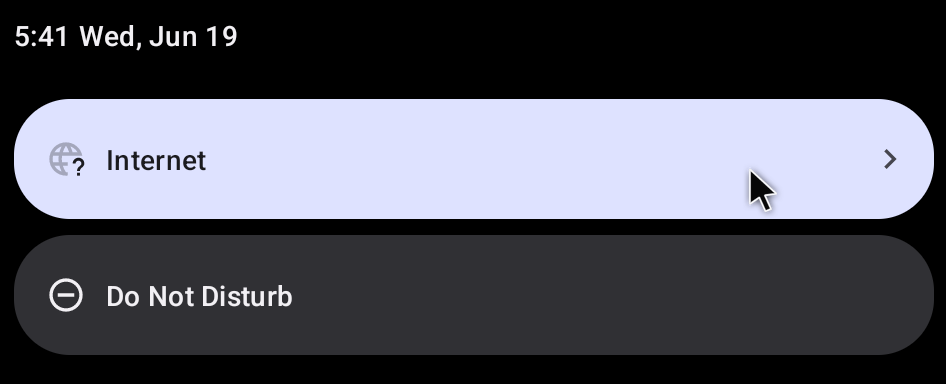 If AP is configured with internet connection, user can use ping to check the internet availability as follows.Check network connection after obtained IP address# ping 8.8.8.8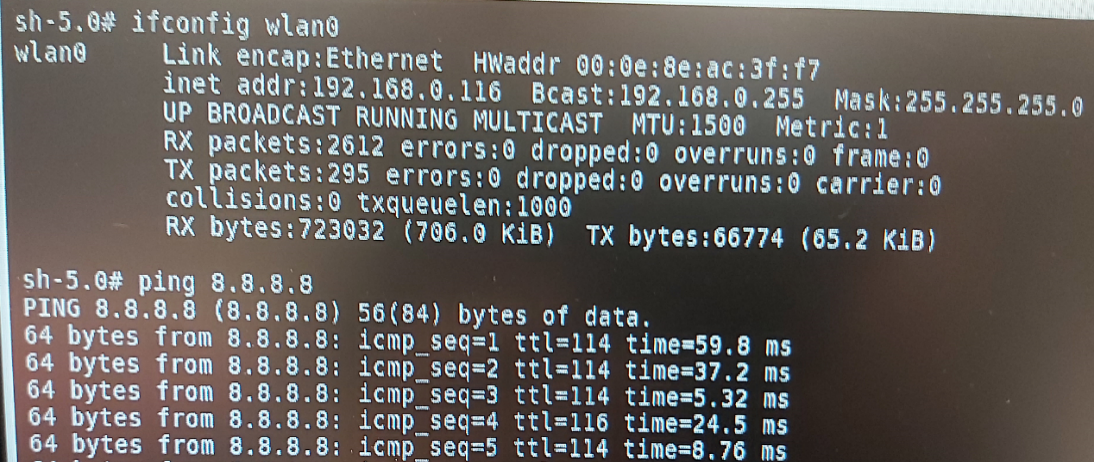 Test Bluetooth
Test Bluetooth InterfaceBring up Bluetooth with GUI (with HDMI display) as follows: Click in “Settings-> Connected Devices -> Pair new device (choice your peer device to connect with)” ordering to config your Bluetooth connection.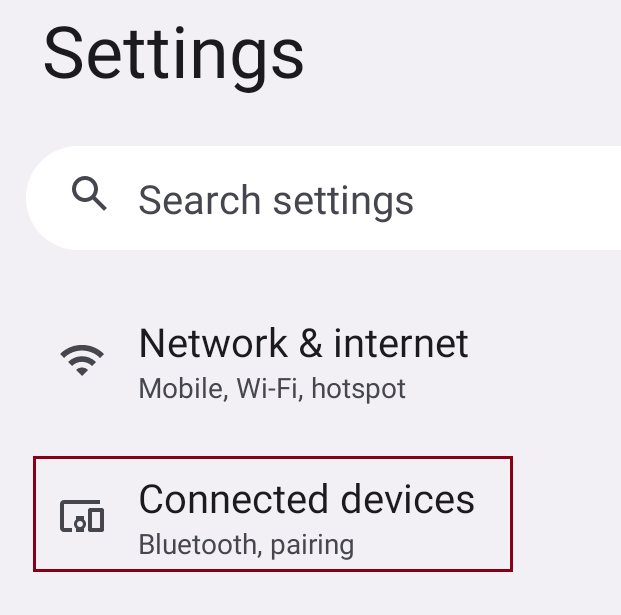 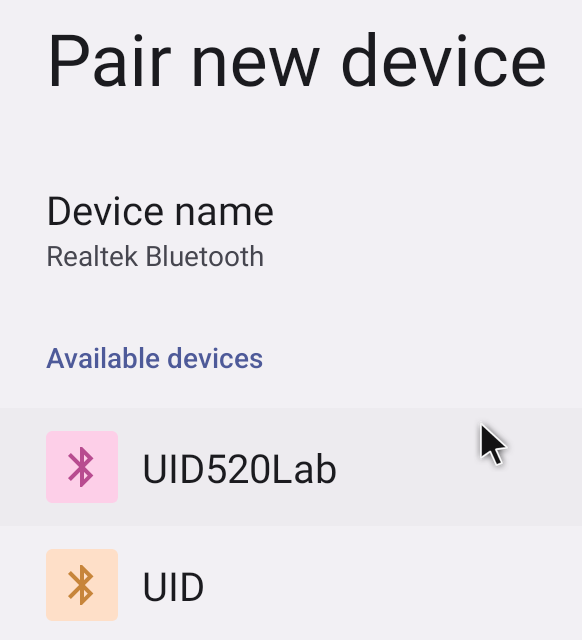 How To Build Driver with RSB-4810 BSPDownload RSB-4810 BSP ((RK3568_S12_AIV12017.xml) with following URL:https://ess-wiki.advantech.com.tw/view/Android_BSP_User_Guide_for_rk3568_series_12# cd kernel-4.19# make ARCH=arm64 rk3568_adv_defconfig# make ARCH=arm64 rk3568-rsb4810-a2.img# cd ../# ./build.sh -A# ./build.sh -uThen use generated update.img to upgrade RSB-4810 platformCopy driver zipped source file (RTL8852CE_WiFi_linux_v1.19.4.5-0-g285f1de55.20231027_RSB4810.zip) to your BSP build host with USB stick (assumed USB stick is mounted on /run/media/sda1)# cp /run/media/sda1/RTL8852CE_WiFi_linux_v1.19.4.5-0-g285f1de55.20231027_RSB4810.tgz /home/adv/BSPTo build Wi-Fi driver (rtkm.ko, 8852ce.ko) as following steps:# cd RTL8852CE_WiFi_linux_v1.19.4.5-0-g285f1de55.20230127# make ARCH=arm64 –C /home/adv/BSP/rk3568_android_S12-rk13/android/kernel-4.19 M=`pwd` modulesReferring to Download “20230424_BT_ANDROID_RTL8852C_COEX_v0707_Adv.tar” “Realtek_Bluetooth_Porting_Guide_for_BT_Android12.0_English.pdf”, section 3.2.2 to build Bluetooth driver, and follows the porting instructions to build Bluetooth related settings’ change